Personal InformationAddressEducation-occupation Documents and payment information Please send the filled registration form in word format to: srss22@physics.auth.gr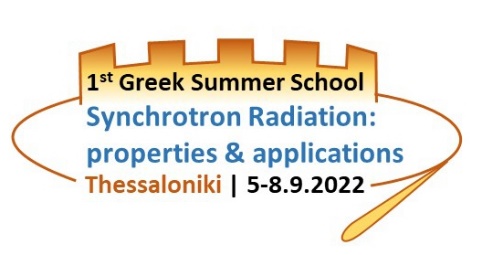 Registration Formweb page: http://xafslab.physics.auth.gr/srss22.htmle-mail: srss22@physics.auth.grFirst NameLast Namee-mailTel. numberAge group18-2425-3435-4445-5455-6465+GenderMaleFemaleOtherAddress Line 1Address Line 2CityPostal codeCountryEducationB.Sc. degreeM.Sc. degreePh.D. degreeEmploymentEmployedUnemployedretiredProfessionRegistration fees:150 €100 € (B.Sc./M.Sc./Ph.D. student)They cover teaching material, refreshments/coffees, and lunches during workshop. They do not cover accommodation expenses.They cover teaching material, refreshments/coffees, and lunches during workshop. They do not cover accommodation expenses.They cover teaching material, refreshments/coffees, and lunches during workshop. They do not cover accommodation expenses.They cover teaching material, refreshments/coffees, and lunches during workshop. They do not cover accommodation expenses.They cover teaching material, refreshments/coffees, and lunches during workshop. They do not cover accommodation expenses.Payment by bank transferPayment by bank transferPayment by bank transferPayment by bank transferPayment by bank transferPiraeus BankIBAN: GR9401722020005202057157381SWIFT BIC: PIRBGRAAPlease mention your name and the project Nr: 74527Piraeus BankIBAN: GR9401722020005202057157381SWIFT BIC: PIRBGRAAPlease mention your name and the project Nr: 74527Piraeus BankIBAN: GR9401722020005202057157381SWIFT BIC: PIRBGRAAPlease mention your name and the project Nr: 74527Piraeus BankIBAN: GR9401722020005202057157381SWIFT BIC: PIRBGRAAPlease mention your name and the project Nr: 74527Piraeus BankIBAN: GR9401722020005202057157381SWIFT BIC: PIRBGRAAPlease mention your name and the project Nr: 74527Please attach the Proof of payment of the tuition feesverification of status [in case of reduced fee (100 €)]Please attach the Proof of payment of the tuition feesverification of status [in case of reduced fee (100 €)]Please attach the Proof of payment of the tuition feesverification of status [in case of reduced fee (100 €)]Please attach the Proof of payment of the tuition feesverification of status [in case of reduced fee (100 €)]Please attach the Proof of payment of the tuition feesverification of status [in case of reduced fee (100 €)]